Teeny Tiny Basket - Greeting CardClass Description: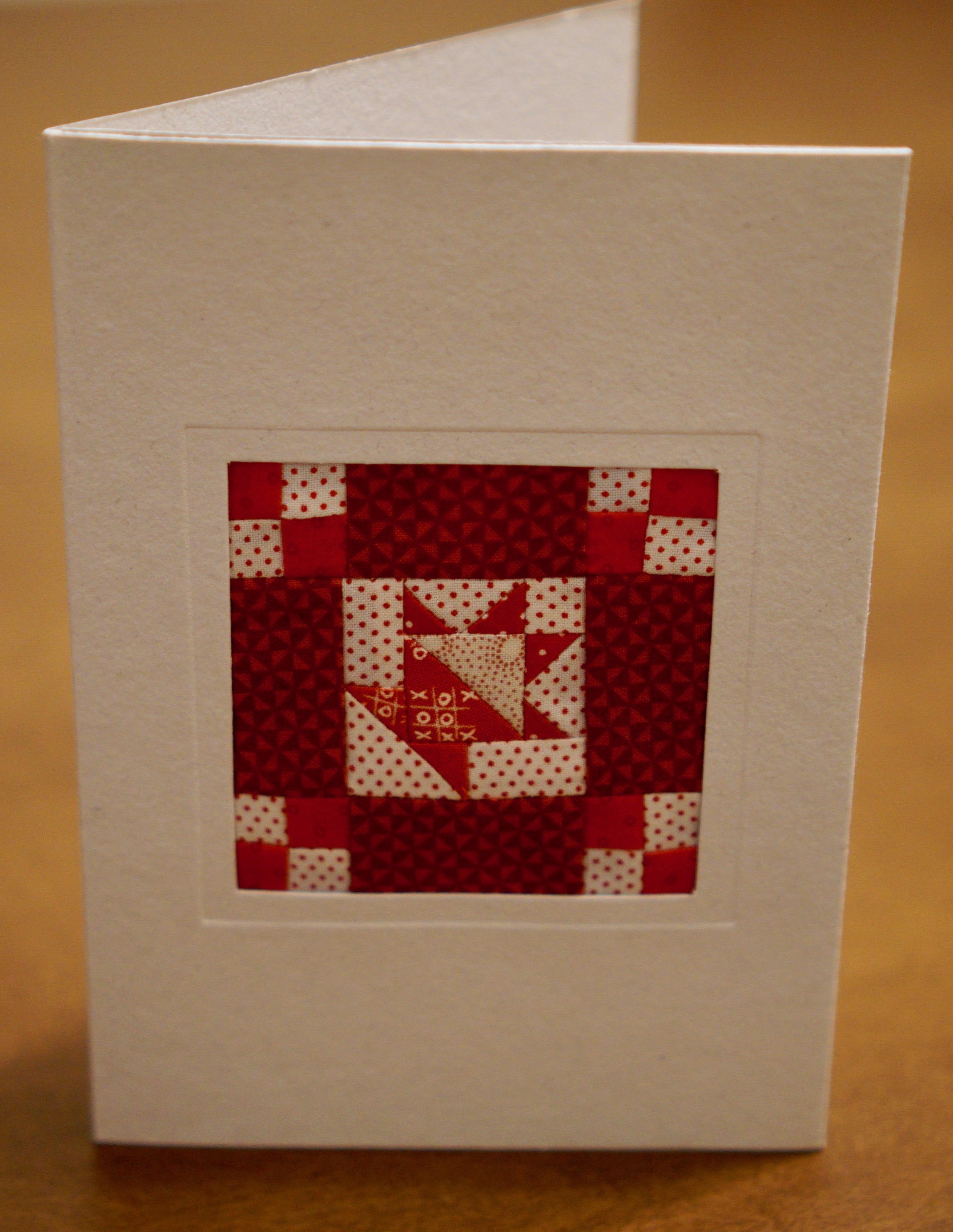 This class will teach you the fun of creating a miniature 3-1/2" x 3-1/2" quilt that can be used in the greeting card which is included in your pattern.  Learn the simple secrets of small-scale piecing and leave with a finished masterpiece. Once you get hooked on making this tiny treasure, you may never make a large quilt again!  You will need to purchase the pattern which includes greeting card for $12.00 at the class.Supply List:           Light and Dark fabric scraps                              Or 6"x 6" square each of (4) different Red Fabrics6"x 6" square each of (2) different White Fabrics*Choose Fabric that is tone on tone and/or has a very small-scale printThread for piecing1/4" Foot for sewing machine#70 Sewing machine needles Marking Pencil Cutting Mat & Rotary CutterSmall Iron and Ironing pad X-ACTO Knife & cutting mat Small (6"x 6") ruler with 1/8" markingsLonger Ruler for cutting strips with 1/8”” markingsStiletto or other pointed tool to control fabricAll other items needed for sewing & quilting (scissors, seam ripper, etc.)